AGENDAMENTO DE QUALIFICAÇÃO DE DOUTORADONOME DO ALUNO	ORIENTADOR	CO-ORIENTADOR (SE HOUVER)TITULO PROVISÓRIO DA TESE	DATA DA QUALIFICAÇÃO		HORÁRIOPARTICIPANTE 1	INSTITUIÇÃOPARTICIPANTE 2	INSTITUIÇÃOPARTICIPANTE 3	INSTITUIÇÃOOBS: preencher e enviar formulário de membro externo para docentes externos ao programa e pós-doutores. DATA	ASSINATURA* ENVIAR RESUMO DA QUALIFICAÇÃO E PALAVRAS CHAVES  para renorbioufc@gmail.com EM ARQUIVO FORMATO MS-WORD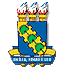  UNIVERSIDADE FEDERAL DO CEARÁ PRÓ-REITORIA DE PESQUISA E PÓS-GRADUAÇÃO PROGRAMA DE PÓS-GRADUAÇÃO EM BIOTECNOLOGIA (RENORBIO-UFC)